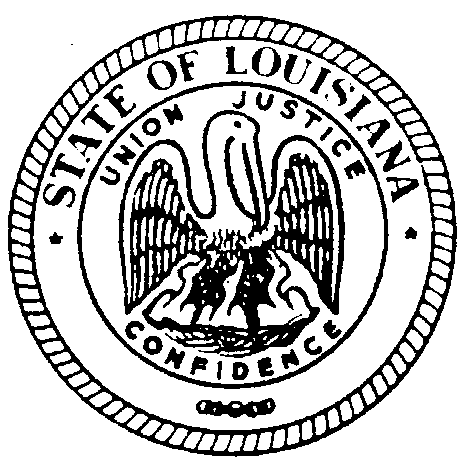               State of Louisiana                                          Board of Examiners for Sanitarians                                7173-A Florida Boulevard                                      Baton Rouge, LA  70806BOARD MEETING MINUTES                                                         February 4, 2015IN ATTENDANCEDon Riser, RS, ChairTenney Sibley, RS, Vice-ChairButch Martin, RS, Secretary-TreasurerTessa R. Dixon, RS, MemberJanet Merritt, RecorderAfter determining a quorum was present, Board Chair Don Riser called the meeting to order at 9:15am.   Butch Martin made motion to accept minutes of the Dec. 3rd meeting; motion seconded by Tenney Sibley -- motion carried.  Mr. Martin made motion to accept the report of the Secretary-Treasurer; motion seconded by Ms. Sibley -- motion carried.Don Riser began discussion of the LSBES’s by-laws; he found out that the Board no longer has by-laws; that in December 2003 the continuing education revisions were combined with by-laws in the Louisiana Administrative Code; and any changes will require going through the legislative approval process.   It was agreed that at some time in the future, Board members will need to review statutes to determine what requirements, etc. need to be maintained and/or changed.   The next item discussed was the statutory Board appointments and applicable quorum.  Mr. Riser is awaiting a call from the Boards and Commissions Office (within the Office of the Governor) relative to the appointments from Tulane University and LSU.Board members reviewed the requests for inactive status from Charles Barnes, Gary Cazaubon, Dinesh Deoras, and Khalid Iqbal.  Ms. Sibley made motion to approve the requests; motion seconded by Ms. Dixon -- motion carried.  Board members discussed the issue of those Sanitarians who had not yet renewed their licenses for 2015.  Ms. Sibley made a motion that any licenses not renewed by February 15th are to be suspended and if not renewed by March 16th  will be revoked as of March 17th.  Motion was seconded by Mr. Martin -- motion carried. Meeting adjourned at 10:00am.